Table 1. Structure of the prepared chalcones.Table 2. Synthesis of Chalcone DerivativesTable 3. Docking Score and Interactions of Designed Chalcone DerivativesTable 4. Physicochemical Properties of the designed InhibitorsTable 5. Toxicity Profile of the designed Chalcone Derivatives*Green - Non Toxic ; Red – Highly ToxicTable 6. In-silico Pharmacokinetic Profile of the designed Chalcone Derivatives*GIA - Gastrointestinal Absorption ; P - gp S - P glycoprotein Substrate ;  Log Kp - Skin Permeability;  BA – BioavailabilityTable 7. Bioactivity Score and Medicinal Chemistry of the designed Chalcone Derivatives*GPCR - G Protein coupled receptor; ICM -Ion channel modulator  ; KI -Kinase inhibitor   ;   NRL- Nuclear receptor ligand  ; PI - Protease inhibitor ; EI -Enzyme inhibitor   Table 8. Antimycobacterial activity of Chalcone Derivatives*S - Sensitive ; R - ResistantCompound nameR1R2R3R4R5LSD - 1---NO2--LSD - 2-----LSD - 3-Cl----LSD - 4---OCH3--LSD - 5---N(CH3)2--LSD - 6-OH-C6H5---LSD - 7--OH---LSD - 8--NO2---LSD - 9-OCH3--OCH3-OCH3-LSD - 10---(CH3)2--LSD - 11---CH3--LSD - 12-OH---Cl-LSD - 13--OC6H5---LSD - 14--CH3-OC7H8-CH3-LSD - 15-NO2----CODESTRUCTUREIUPAC NAME YIELD (%)LSD 2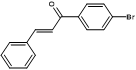 (2E)-1-(4-bromophenyl) -3-phenylprop-2-en-1-one62LSD 4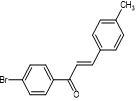 (2E)-1-(4-bromophenyl)-3-(4- methylphenyl)prop-2-en-1-one  72LSD 7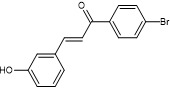 (2E)-1-(4-bromophenyl)-3-(3- hydroxyphenyl)prop-2-en-1-one70LSD 8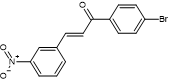 (2E)-1-(4-bromophenyl)-3-(3-nitrophenyl)prop-2-en-1-one 70LSD 9(2E)-1-(4-bromophenyl)-3-(2,4,5- trimethoxyphenyl)prop-2-en-1-one74LSD 10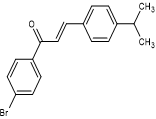  (2E)-1-(4-bromophenyl)-3-[4-(propan-2- yl)phenyl]prop-2-en-1-one76LSD 11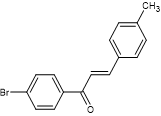 (2E)-1-(4-bromophenyl)-3-(4-methylphenyl)prop-2-en-1-one70LSD 12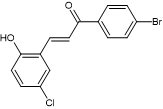 (2E)-1-(4-bromophenyl)-3-(5-chloro-2-hydroxyphenyl)prop-2-en-1-one76LSD 13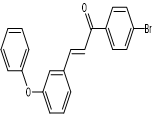 (2E)-1-(4-bromophenyl)-3- (3-phenoxyphenyl) prop-2-en-1-one72LSD 14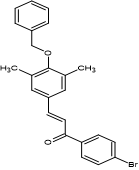  (2E)-3-[4-(benzyloxy)-3,5-dimethylphenyl]- 1-(4-bromophenyl)prop-2-en-1-one70LSD 15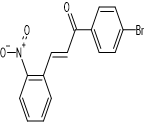 (2E)-1-(4-bromophenyl)-3-(2-nitrophenyl)prop-2-en-1-one72S.NO.COMPOUNDSBinding Energy (Kcal/mol)PDB ID: 2H9IBinding Interaction(Kcal/mol) PDB ID: 2H9I01.LSD - 2-8.23ILE 19402.LSD - 4-8.6ILE 19403.LSD - 7-8.44ILE 194, ASP 15004.LSD - 8-9.74THR 39, GLY 96, PHE 4105.LSD - 9-8.11TYR 15806.LSD - 10-8.31----07.LSD - 11-8.7ILE 19408.LSD - 12-7.96ASP 15009.LSD - 13-10.41LE 19410.LSD - 14-9.29LYS 18511.LSD - 15-8.31GLY 96Isoniazid-4.6GLY 96,ILE 194Pyrazinamide-5.72ILE 194, TYR 158S.No.COMPOUNDSTPSALog PnONnOHNHnviolationsnrotbBBB Prediction01.LSD - 162.904.5840040.973202.LSD - 217.074.6210030.995203.LSD - 317.075.0710130.987304.LSD - 417.075.0710130.995905.LSD - 520.314.7220040.992706.LSD - 637.305.3321130.806107.LSD - 737.304.1221030.893608.LSD - 862.904.5540040.973209.LSD - 944.774.0740060.961810.LSD - 1017.076.1310140.995911.LSD - 1117.075.0710130.995912.LSD - 1237.305.0421130.885813.LSD - 1326.306.3520150.954814.LSD - 1426.307.0320160.968515.LSD - 1562.904.3540040.9702S.NO.ChemicalConstituentsMutagenicityTumorigenicIrritantReproductiveEffectDrug likenessDrug Score01.LSD1GreenGreenGreenGreen-12.430.4402.LSD2GreenGreenGreenGreen-5.200.4203.LSD3GreenRedGreenGreen-1.230.2804.LSD4GreenGreenGreenGreen-3.580.4105.LSD5RedRedGreenGreen-6.020.1506.LSD6OrangeOrangeGreenGreen-3.700.2307.LSD7GreenGreenGreenGreen-1.780.4908.LSD8GreenGreenGreenGreen-7.210.4409.LSD9GreenGreenGreenGreen-0.600.5410.LSD10GreenGreenGreenGreen-4.540.3411.LSD11GreenGreenGreenGreen-3.580.4112.LSD12GreenGreenGreenGreen-1.100.4913.LSD13GreenGreenGreenGreen-1.830.3614.LSD14GreenGreenGreenGreen-8.320.2715.LSD15GreenGreenGreenGreen-8.950.44S.No.CompoundsGIA(% Absorbed)P-gp SCaCo2(log Papp in 10-6 cm/s)CYP 3A4CYP 2D6Log Kp(-cm/s)BAHepatotoxicity01.LSD - 193.54No1.39NoNo-5.310.55No02.LSD - 294.528No1.671NoNo-5.370.55No03.LSD - 393.958No1.523NoNo-4.570.55Yes04.LSD - 494.681No1.111NoYes-5.200.55No05.LSD - 595.571No1.064NoYes-4.760.55Yes06.LSD - 693.336No1.513NoNo-4.710.55No07.LSD - 792.431No1.417NoNo-5.080.55No08.LSD - 893.467No1.384NoNo-5.320.55No09.LSD - 996.504No1.418YesYes-5.550.55No10.LSD - 1094.291No1.07YesYes-4.830.55Yes11.LSD - 1194.681No1.111NoYes-5.200.55Yes12.LSD - 1291.645No1.383YesNo-5.060.55No13.LSD - 1394.276Yes1.084NoNo-4.420.55No14.LSD - 1495.918Yes1.091YesNo-4.200.55No15.LSD - 1593.811No1.381NoNo-5.490.55NoIsoniazid92.601No0.52NoNo-7.630.55NoPyrazinamide92.813No0.634NoNo-7.480.55NoS.No.CompoundsGPCR1CMKINRLPIEIPainAlertsSynthetic Accessibility01.LSD - 1-0.47-0.29-0.57-0.47-0.61-0.2502.4902.LSD - 2-0.49-0.26-0.62-0.58-0.68-0.1902.4503.LSD - 3-0.44-0.28-0.70-0.49-0.67-0.2602.6304.LSD - 4-0.47-0.34-0.59-0.53-0.67-0.2302.5705.LSD - 5-0.28-0.25-0.34-0.33-0.47-0.1312.5506.LSD - 6-0.15-0.13-0.23-0.10-0.260.0302.7507.LSD - 7-0.35-0.20-0.49-0.29-0.58-0.0802.4208.LSD - 8-0.49-0.30-0.56-0.48-0.62-0.2702.5409.LSD - 9-0.25-0.33-0.32-0.25-0.41-0.1703.0010.LSD - 10-0.28-0.22-0.44-0.26-0.44-0.1002.7611.LSD - 11-0.47-0.34-0.59-0.53-0.67-0.2302.5712.LSD - 12-0.33-0.24-0.48-0.33-0.56-0.1402.5913.LSD - 13-0.14-0.19-0.18-0.07-0.19-0.0502.8714.LSD - 14-0.16-0.22-0.24-0.06-0.20-0.0903.1115.LSD - 15-0.48-0.30-0.64-0.50-0.73-0.3202.75Isoniazid-1.39-1.45-1.05-2.33-1.23-0.6601.24Pyrazinamide-1.97-1.45-1.71-2.87-1.84-1.4301.47COMPOUNDS100 µg/ml50 µg/ml25 µg/ml12.5µg/ml6.25µg/ml3.125µg/ml1.6µg/ml0.8µg/mlLSD - 2SSSSSRRRLSD - 4SSSSRRRRLSD - 7SSSSRRRRLSD - 8SSSSRRRRLSD - 9SSSRRRRRLSD - 10SSSRRRRRLSD - 11SSSRRRRRLSD - 12SSSSSRRRLSD - 13SSSSSRRRLSD - 14SSSSRRRRLSD - 15SSSSSRRR